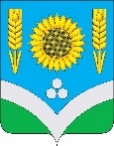 СОВЕТ НАРОДНЫХ ДЕПУТАТОВ РОССОШАНСКОГОМУНИЦИПАЛЬНОГО РАЙОНА ВОРОНЕЖСКОЙ ОБЛАСТИРЕШЕНИЕ37 сессии  от 27 июля 2022 года   № 283                      г.РоссошьОб утверждении плана работы Совета народных депутатов Россошанского муниципального района на 4 квартал 2022 года          В соответствии с Регламентом Совета народных депутатов Россошанского муниципального района Совет народных депутатов Россошанского муниципального районаРЕШИЛ:План работы Совета народных депутатов Россошанского муниципального района на 4 квартал 2022 года утвердить согласно приложению.Контроль за исполнением настоящего решения возложить на главу Россошанского муниципального района Сисюка В.М. Глава Россошанскогомуниципального района                                                                        В.М. СисюкПриложениек решению Совета народных депутатов Россошанского муниципального районаот 27.07.2022 года  № 283    ПЛАНработы Совета народных депутатов Россошанского муниципального района на 4 квартал 2022 года№ п/пМероприятияСрок исполненияСрок исполненияОтветственныеПримечанияПримечания Вопросы для рассмотрения на сессии Вопросы для рассмотрения на сессии Вопросы для рассмотрения на сессии Вопросы для рассмотрения на сессии Вопросы для рассмотрения на сессии Вопросы для рассмотрения на сессии Вопросы для рассмотрения на сессии1Об итогах исполнения бюджета Россошанского муниципального района за 9 месяцев 2022 годаоктябрьоктябрьГольев А.И. – руководитель отд.по финансам адм. района2О внесении изменений в решение Совета народных депутатов от 22.12.2021 г. № 230  «О бюджете Россошанского муниципального района на 2022 год и на плановый период 2023 и 2024 годов»--«----«--Гольев А.И. – руководитель отдела по финансам администрации района3О внесении изменений и дополнений в Устав Россошанского муниципального района--«----«--Ревина Н.П. – зам. председ. Совета народных депутатов4О проекте бюджета Россошанского муниципального района на 2023 год и на плановый период 2024 и 2025 годовдекабрьдекабрьГольев А.И. – руководитель отд.по финансам адм. района5О внесении изменений в решение Совета народных депутатов от 22.12.2021 г. № 230  «О бюджете Россошанского муниципального района на 2022 год и на плановый период 2023 и 2024 годов»--«----«--Гольев А.И. – руководитель отдела по финансам администрации района6О внесении изменений в решение Совета народных депутатов Россошанского муниципального района от 25.04.2012 г. № 345 «О проведении открытого аукциона по приватизации имущества»--«----«--Головко Т.С. – руководитель отдела по управлению муниципальным имуществом, земельным ресурсам и землеустройству7О перспективном плане работы Совета народных депутатов Россошанского муниципального района на 2023 год--«----«--Ревина Н.П. - заместитель председателя Совета народных депутатов8О плане работы Совета народных депутатов Россошанского муниципального района на 1 кв. 2023 г.--«----«--Ревина Н.П. – зам. председ. Совета народных депутатовII Вопросы для рассмотрения на заседаниях постоянных комиссийII Вопросы для рассмотрения на заседаниях постоянных комиссийII Вопросы для рассмотрения на заседаниях постоянных комиссийII Вопросы для рассмотрения на заседаниях постоянных комиссийII Вопросы для рассмотрения на заседаниях постоянных комиссийII Вопросы для рассмотрения на заседаниях постоянных комиссийII Вопросы для рассмотрения на заседаниях постоянных комиссийа) по бюджету, налогам и финансовой деятельностиа) по бюджету, налогам и финансовой деятельностиа) по бюджету, налогам и финансовой деятельностиа) по бюджету, налогам и финансовой деятельностиа) по бюджету, налогам и финансовой деятельностиа) по бюджету, налогам и финансовой деятельностиа) по бюджету, налогам и финансовой деятельности1Об итогах исполнения бюджета Россошанского муниципального района за 9 месяцев 2022 годаоктябрьоктябрьГольев А.И. – руководитель отд.по финансам адм. района2О внесении изменений в решение Совета народных депутатов от 22.12.2021 г. № 230  «О бюджете Россошанского муниципального района на 2022 год и на плановый период 2023 и 2024 годов»--«----«--Гольев А.И. – руководитель отдела по финансам3Информация о ходе исполнения бюджета Россошанского муниципального района, о результатах проведенных контрольных и экспертно-аналитических мероприятий за 9 месяцев 2022 года--«----«--Гольев А.И. – руководитель отдела по финансам4О проекте бюджета Россошанского муниципального района на 2023 год и на плановый период 2024 и 2025 годовдекабрьдекабрьГольев А.И. – руководитель отд.по финансам адм. района5О внесении изменений в решение Совета народных депутатов от 22.12.2021 г. № 230  «О бюджете Россошанского муниципального района на 2022 год и на плановый период 2023 и 2024 годов»--«----«--Гольев А.И. – руководитель отдела по финансам администрации района6О плане работы комиссии по бюджету, налогам и финансовой деятельности на 2023 год--«----«--Ревина Н.П. – зам.председ. Совета народных депутатовб) по социальным вопросамб) по социальным вопросамб) по социальным вопросамб) по социальным вопросамб) по социальным вопросамб) по социальным вопросамб) по социальным вопросам1Об организации интеллектуального досуга в библиотеках Россошанского муниципального районаноябрьноябрьГозенко Т.В. – руководитель отдела культуры админист-рации района2О плане работы комиссии по социальным вопросам на 2023 год--«----«--Ревина Н.П. – зам.председ. Совета народных депутатовв) по промышленности, предпринимательству, энергетическому комплексу и собственностив) по промышленности, предпринимательству, энергетическому комплексу и собственностив) по промышленности, предпринимательству, энергетическому комплексу и собственностив) по промышленности, предпринимательству, энергетическому комплексу и собственностив) по промышленности, предпринимательству, энергетическому комплексу и собственности1О подготовке объектов ЖКХ и социальной сферы Россошанского района к работе в осенне-зимний период 2022-2023 г.г.ноябрьноябрьЖадобин Д.Ю. – заместитель главы администрации района2О внесении изменений в решение Совета народных депутатов Россошанского муниципального района от 25.04.2012 г. № 345 «О проведении открытого аукциона по приватизации имущества»--«----«--Головко Т.С. – руководитель отдела по управлению муниципальным имуществом, земельным ресурсам и землеустройству3О плане работы комиссии по промышленности, предпринимательству, энергетическому комплексу и собственности на 2023 год--«----«--Ревина Н.П. – зам.председ. Совета народных депутатовг) по аграрной политике, земельным вопросам, экологии и природопользованиюг) по аграрной политике, земельным вопросам, экологии и природопользованиюг) по аграрной политике, земельным вопросам, экологии и природопользованиюг) по аграрной политике, земельным вопросам, экологии и природопользованиюг) по аграрной политике, земельным вопросам, экологии и природопользованиюг) по аграрной политике, земельным вопросам, экологии и природопользованиюг) по аграрной политике, земельным вопросам, экологии и природопользованию1О выполнении целевых показателей отрасли растениеводства в 2022 годуноябрьноябрьЧеридникова О.Г. – главный агроном МКУ «Центр поддержки АПК»2О плане работы комиссии по аграрной политике, земельным вопросам, экологии и природопользованию на 2023 год--«----«--Ревина Н.П. – зам.председ. Совета народных депутатовд) по законодательству, местному самоуправлению и Регламентуд) по законодательству, местному самоуправлению и Регламентуд) по законодательству, местному самоуправлению и Регламентуд) по законодательству, местному самоуправлению и Регламентуд) по законодательству, местному самоуправлению и Регламентуд) по законодательству, местному самоуправлению и Регламентуд) по законодательству, местному самоуправлению и Регламенту1О внесении изменений и дополнений в Устав Россошанского муниципального районаоктябрьоктябрьРевина Н.П. – зам. председ. Совета народных депутатов2О перспективном плане работы Совета народных депутатов Россошанского муниципального района на 2023 годдекабрьдекабрьРевина Н.П. - заместитель председателя Совета народных депутатов3О плане работы Совета народных депутатов Россошанского муниципального района на 1 квартал 2023 года--«----«--Ревина Н.П. - заместитель председателя Совета народных депутатовIII. Вопросы для рассмотрения на публичных слушанияхIII. Вопросы для рассмотрения на публичных слушанияхIII. Вопросы для рассмотрения на публичных слушанияхIII. Вопросы для рассмотрения на публичных слушанияхIII. Вопросы для рассмотрения на публичных слушанияхIII. Вопросы для рассмотрения на публичных слушанияхIII. Вопросы для рассмотрения на публичных слушаниях1О проекте бюджета Россошанского муниципального района на 2023 год и на плановый период 2024 и 2025 годовдекабрьдекабрьГольев А.И. – руководитель отдела по финансам IV.  МероприятияIV.  МероприятияIV.  МероприятияIV.  МероприятияIV.  МероприятияIV.  МероприятияIV.  Мероприятия1Проводить встречи с избирателями на своих округах с отчетами о проделанной работеПроводить встречи с избирателями на своих округах с отчетами о проделанной работеПостоянноДепутаты2Рассматривать в порядке контроля ход выполнения принимаемых решений  районного СоветаРассматривать в порядке контроля ход выполнения принимаемых решений  районного Совета--«--Постоянные комиссии 3Проводить прием граждан, регулярно рассматривать заявления и обращения гражданПроводить прием граждан, регулярно рассматривать заявления и обращения граждан--«--Депутаты 4Принимать участие в мероприятиях, проводимых органами местного самоуправления муниципальных образований районаПринимать участие в мероприятиях, проводимых органами местного самоуправления муниципальных образований района--«--Депутаты 